Witajcie !Przed nami kolejne trzy dni nauki . Bardzo dobrze  radzicie  sobie z zadaniami. Życzę Wam miłej pracy! Temat tygodnia: Praca rolnika15.04.2020r. – środaTEMAT: DZIEŃ W GOSPODARSTWIE Zestaw ćwiczeń porannych.Dzieci przygotowują się do ćwiczeń, maszerując po obwodzie koła.„Obserwujemy bociana” – dzieci kładą się na brzuchu, nogi trzymają na podłodze, z palców robią „lornetkę”, podnoszą łokcie i udają, że obserwują bociana spacerującego po łące.„Wąchamy kwiaty” – Dzieci leżą na podłodze w dowolnej pozycji i wdychają powietrze wolno i spokojnie nosem, a wydychają ustami.Rozmowy zwierząt – dzieci, słuchają recytacji wiersza i wykonują ćwiczenia logopedyczne– naśladują odgłosy zwierząt.Rozmowy zwierząt             Barbara KosowskaMu, Mu, Mu, tak krowa muczyKto Cię krowo tak nauczył?Nikt nie uczył mnie muczeniaMówię Mu od urodzenia,A ponadto daję słowoJestem bardzo mleczną krowąBaran do owcy mówi: beeeCzego baran od niej chce?Powiedz owco ma kochanaIle mleka dałaś z rana?Dałam dzisiaj dużo mlekaTeraz na mnie fryzjer czekaKukuryku, kukurykuCo się dzieje w tym kurniku?Kura jaja wysiaduje,Kogut z dumą spaceruje,Bo za chwilę już na świecieMa pojawić się ich dziecię.Źrebię w stajni mamy szukaRży, kopytkiem w ziemię stukaGdzie ta mama się podziała?Pewnie z tatą w świat pognałaKlacz i ogier wnet wrócili,Na wyścigach konnych byli.Tak zwierzęta rozmawiająOne też swój język mają.To jest język zagrodowyKury, owcy czy też krowy.Rodzic może  porozmawiać z dzieckiem na temat wiersza: Jakie zwierzęta występowały w wierszu? O czym rozmawiały zwierzęta? Czy zwierzęta rzeczywiście mogą ze sobą rozmawiać? Do czego służą wydawane przez nie odgłosy? Następnie Rodzic prosi, aby dzieci spróbowały naśladować odgłosy zwierząt, np. Spróbujcie wydać odgłos jagnięcia, które zobaczyło wilka, bardzo się boi i przywołuje owcę. Spróbujcie przedstawić krowę, która jest bardzo głodna i przywołuje gospodarza.• „Bal w zagrodzie” – zabawa ruchowa. Rodzic. prosi dziecko, by wybrało dowolne zwierzę gospodarskie,którego ruchy będzie naśladować podczas zabawy. Dzieci mogą tańczyć np.: jak kury (w przysiadzie, na dwóch nogach, machając skrzydełkami), jak psy (na czworakach), jak konie (podpierając się na wyprostowanych rękach i nogach) podczas balu na wiejskim podwórku do dowolnej piosenki.Dla sześciolatków• Praca z Karty Pracy  część 3 strona 44a – łączenie młodych i dorosłych zwierząt tego samego gatunku.  • Praca z Karty Pracy część 3 strona 44b – przeliczanie figur, zabawy ruchowo-słuchowe, odczytywanie zdań, łączenie ich z obrazkiem• Praca z Karty Pracy część 3 strona 48a – kącik grafomotoryczny, pisanie nazw zwierząt po śladzie.Dla pięciolatków• Praca z Karty Pracy część 3 strona 37a – poszerzanie wiedzy ogólnej, doskonalenie zdolności grafomotorycznych, budowanie wypowiedzi.• Praca z Karty Pracy część 3strona 37b – doskonalenie zdolności grafomotorycznych, spostrzegawczości, koordynacji wzrokowo-ruchowej, przeliczanie.Dla chętnych• „Myszy z siana” – praca plastyczna. Do wykonania pracy są potrzebne koszulki do segregatorów, siano, druciki kreatywne, klej, nożyczki i papier kolorowy. Dzieci wypychają koszulki sianem i przewiązują nitką tak, by powstały myszki. Następnie doklejają ogonki z drucików kreatywnych, oczy i uszy z papieru. 16.04.2020r. – czwartekTEMAT: NA POLU• „Rozwijam się jak kwiat” – zabawa ruchowa. Dzieci leżą na plecach. Kolana mają przyciągniętedo brzucha, ramiona skrzyżowane na klatce piersiowej. Rodzic snuje opowieść o rozwijającym siękwiatku, który rozchyla płatki do słońca. Zadaniem dzieci jest powolne wyprostowanie nóg i ramioni położenie ich na podłodze. Rodzic zachęca, by robić to jak najwolniej.• Wspólna praca – Rodzic zaprasza dziecko do uważnego wysłuchania wiersza: Zwróćcie uwagę nawszystkie trudne słowa, postarajcie się je zapamiętaćWspólna praca            Ludwik WiszniewskiKwaknął kaczorraz i drugi:− Na podwórkuwidzę pługi…Kwa, kwa!Wróbel siedzina stodole:− Już gospodarzjedzie w pole…Ćwir, ćwir!Zając przysiadłna ugorze:− Już gospodarzw polu orze…Hop, hop!Na podwórkukogut pieje:− Już gospodarzw polu sieje…Ko, ko!Na topolikraczą wrony:− Już konikiciągną brony…Kra, kra!Teraz krzycząwszyscy razem:− Oraliśmyz gospodarzem!Hej! hej!Rodzic może  porozmawiać z dzieckiem na temat wiersza: Czy zrozumieliście wszystkie słowa użyte w wierszu? Rodzic wyjaśnia, co to jest pług, ugór, orka, brona. Czy zapamiętaliście jakie zwierzęta występowały w wierszu? Co robiły i o czym opowiadały? Dla sześciolatków• „Zakładamy uprawę ziół” – zabawa badawcza. Dzieci otwierają Księgę Zabaw z Literkami.Na podstawie ilustracji na s. 62 dzieci odpowiadają na pytanie, jakie rośliny może uprawiać rolnik oraz co można zrobić z tych roślin. Zachęcam dzieci do założenia uprawy ziół. • Praca z KP 3 strona 45a – przypomnienie cyklu rozwoju roślin, zaznaczenie kolejności, rysowanie po śladzie pędów fasoli.  • Praca z KP 3 strona 45b – rysowanie drogi w labiryncie, klasyfikowanie warzyw i owoców.Dla pięciolatków• „Od ziarenka do bochenka” – praca z KP część 3 strona 38, doskonalenie sprawności manualnej i percepcji wzrokowej, dostrzeganie związków przyczynowo -skutkowych, budowanie wypowiedzi.• Praca z KP część 3 strona 40 – doskonalenie percepcji wzrokowej i sprawności manualnejDla chętnych• „Maszyna przyszłości” – zabawa plastyczna, rysowanie maszyny przyszłości, która ułatwi rolnikom prace na polu.17.04.2020r. - PiątekTEMAT: WIEJSKIE PRODUKTYZestaw ćwiczeń gimnastycznych 1. „Noszenie wody”. Rodzic wydaje polecenie w prawo zwrot i daje dziecku kij, który pomaga dziecku  włożyć  między łopatki. Dzieci naśladują pracę rolnika noszącego wodę. Prostują się, patrzą przed siebie, wspinają się na palce i stają na całych stopach. Idą raz na piętach, raz na palcach.2. „Maszyny rolnicze”. Dzieci stoją w dowolnym miejscu pokoju. Na sygnał Rodzica., np.: traktor, kombajn, wóz z konikiem naśladują maszyny rolnicze głosem i ruchem.• „Czym jest gospodarstwo ekologiczne” – pogadanka. Rodzic. tłumaczy dziecku, czym charakteryzuje się gospodarstwo ekologiczne (np. zakaz używania chemicznych środków ochrony roślin, nawozów sztucznych, pasz przemysłowych, stymulatorów wzrostu, karmienie zwierząt paszą wyprodukowaną w tym gospodarstwie, używanie nawozów wytworzonych przez hodowane zwierzęta, konieczność zachowania różnorodności gatunków roślin i zwierząt). Rodzic  pokazuje dziecku symbol żywności ekologicznej.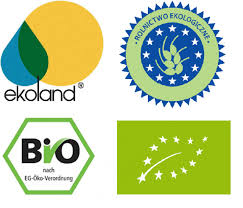  Dzieci omawiają symbol, przeliczają gwiazdki. • symbol żywności ekologicznej• „Co można z nich zrobić?” dzieci podają propozycje, do czego można wykorzystać produkty, np. jajka: kanapki, sałatka, jajka w majonezie, ciasto; mleko: kakao, ser, budyń; miód: kanapki, ciasto; wełna: sweter, czapka, rękawiczki; pióro: poduszka, pierzyna. Dla sześciolatków• Praca z KP część 3 strona 46a – zapisywanie i rozwiązywanie działań arytmetycznych, dodawanie w zakresie 10.• Praca z KP część 3 strona46b – czytanie sylab i pisanie utworzonych z nich wyrazów.• „Różne zboża” – Dzieci otwierają Księgę Zabaw z Literkami i przez chwilę uważnie oglądają ilustracje na  stronie. 62–63, zastanawiają się, co jest na nich przedstawione. Na podstawie ilustracji opowiadają, czym różnią się od siebie różne zboża i jakie mają cechy podobne. Wspólnie zastanawiają się, do czego wykorzystuje się zboża. Rodzic zachęca dziecko , by spróbowało przeczytać tekst w KZ s. 63.  • Praca z KP3.47a – układanie historyjki obrazkowej o powstawaniu chleba, numerowanie kolejnychobrazków, rysowanie ostatniego elementu historyjki.Dla pięciolatków• Praca z KP część 3 strona 39a – rozróżnianie grafemów, ćwiczenie logicznego myślenia, doskonalenie percepcji wzrokowej i zdolności grafomotorycznych, przeliczanie.• Praca z KP część 3 strona 39b – doskonalenie percepcji wzrokowej, zdolności grafomotorycznych i logicznego myślenia. • „Rozwijam się jak kwiat” – zabawa ruchowa. Dzieci leżą na plecach. Kolana mają przyciągniętedo brzucha, ramiona skrzyżowane na klatce piersiowej. N. snuje opowieść o rozwijającym siękwiatku, który rozchyla płatki do słońca. Zadaniem dzieci jest powolne wyprostowanie nóg i ramioni położenie ich na podłodze. N. zachęca, by robić to jak najwolniej. Jeśli dzieci sprawnie wykonująćwiczenie, mogą dodatkowo podnieść głowę i powoli ją opuszczać, zgodnie z opowieścią N.